Thank you for your interest in joining the Ohio Behavioral Healthcare Provider Network (OBHPN) -   Please complete and return this application to Katy Smith at Katy.Smith@shcare.net.The OBHPN Board will consider your application. Completion of the application is not a guarantee of acceptance.  If accepted, we will contact you with the appropriate corporate documents for completion. 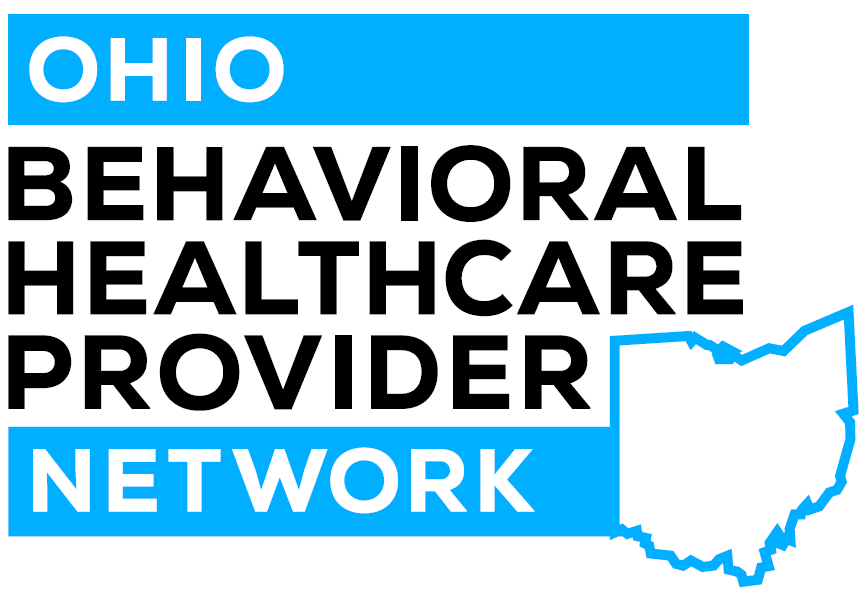 NEW MEMBER APPLICATIONOrganization Name:Address:Tax ID Number:NPI Number(s)Corporate Owner/ Affiliation:Contact Name:Contact Email:Contact Phone:CEO and #EmailHow many unique clients does your organization serve annually?How many unique clients does your organization serve annually?How many unique clients does your organization serve annually?Does your organization serve both adult and pediatric populations?Does your organization serve both adult and pediatric populations?Does your organization serve both adult and pediatric populations?      Yes                     NoDoes your organization provide MH services?  If yes, specify age ranges.____________________________________________________________Does your organization provide MH services?  If yes, specify age ranges.____________________________________________________________Does your organization provide MH services?  If yes, specify age ranges.____________________________________________________________      Yes                     NoDoes your organization provide AOD services?  If yes, specify age ranges.____________________________________________________________Does your organization provide AOD services?  If yes, specify age ranges.____________________________________________________________Does your organization provide AOD services?  If yes, specify age ranges.____________________________________________________________      Yes                     NoWhat percentage of your clients served are SPMI (severe and persistent mental illness)?What percentage of your clients served are SPMI (severe and persistent mental illness)?What percentage of your clients served are SPMI (severe and persistent mental illness)?    Fewer than 25%    Greater than 50%    Greater than 75%Which EMR(s) does your organization use?Which EMR(s) does your organization use?Which EMR(s) does your organization use?Does your organization use Clinisync?  If yes, which functions?____________________________________________________________Does your organization use Clinisync?  If yes, which functions?____________________________________________________________Does your organization use Clinisync?  If yes, which functions?____________________________________________________________      Yes                     No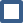 Is your organization accredited by one of the following bodies?  If other, please specify.Is your organization accredited by one of the following bodies?  If other, please specify.Is your organization accredited by one of the following bodies?  If other, please specify.    CARF    The Joint Commission    COA    OtherIs or/has your organization been a CCBHC grant recipient under SAMHSA?Is or/has your organization been a CCBHC grant recipient under SAMHSA?Is or/has your organization been a CCBHC grant recipient under SAMHSA?      Yes                     NoDoes your organization provide primary care services directly?Does your organization provide primary care services directly?Does your organization provide primary care services directly?      Yes                     NoDoes your organization provide primary care through outside affiliation/contract?Does your organization provide primary care through outside affiliation/contract?Does your organization provide primary care through outside affiliation/contract?      Yes                     NoIf yes, please describe your model below:If yes, please describe your model below:If yes, please describe your model below:If yes, please describe your model below:If your organization provides primary care, which of the following describes you best? If your organization provides primary care, which of the following describes you best? If your organization provides primary care, which of the following describes you best?     FQHC    FQHC look alike    RHC    OtherWhich of the following BH services does your organization directly provide?  If other, please specify. ____________________________________________________________________________________________________________________________________________________________________________________Which of these services does your organization provide via a contract with another provider?  Please specify.____________________________________________________________________________________________________________________________________________________________________________________Which of the following BH services does your organization directly provide?  If other, please specify. ____________________________________________________________________________________________________________________________________________________________________________________Which of these services does your organization provide via a contract with another provider?  Please specify.____________________________________________________________________________________________________________________________________________________________________________________Which of the following BH services does your organization directly provide?  If other, please specify. ____________________________________________________________________________________________________________________________________________________________________________________Which of these services does your organization provide via a contract with another provider?  Please specify.____________________________________________________________________________________________________________________________________________________________________________________    Counseling    Case management    Medication Management    24/7 Crisis Intervention    Day Treatment    Homeless Services    Housing    Peer Support    Employment    Residential    MAT/MOUD    Prevention    OtherPlease list the geographic areas your organization covers (counties and part of counties)Please list the geographic areas your organization covers (counties and part of counties)Please list the geographic areas your organization covers (counties and part of counties)Please list the geographic areas your organization covers (counties and part of counties)Mandatory Participation Criteria: Please indicate your ability to participate in network contracting and quality requirements (required of subcontracting agents):Mandatory Participation Criteria: Please indicate your ability to participate in network contracting and quality requirements (required of subcontracting agents):Mandatory Participation Criteria: Please indicate your ability to participate in network contracting and quality requirements (required of subcontracting agents):Mandatory Participation Criteria: Please indicate your ability to participate in network contracting and quality requirements (required of subcontracting agents):Organization will participate in at least 80% of negotiated contracts.Organization will participate in at least 80% of negotiated contracts.      Yes                     No      Yes                     NoOrganization will comply with all OBHPN quality program requirements.Organization will comply with all OBHPN quality program requirements.      Yes                     No      Yes                     NoMembers of organization will be required to actively participate in OBHPN Board committees and subcommittees.Members of organization will be required to actively participate in OBHPN Board committees and subcommittees.